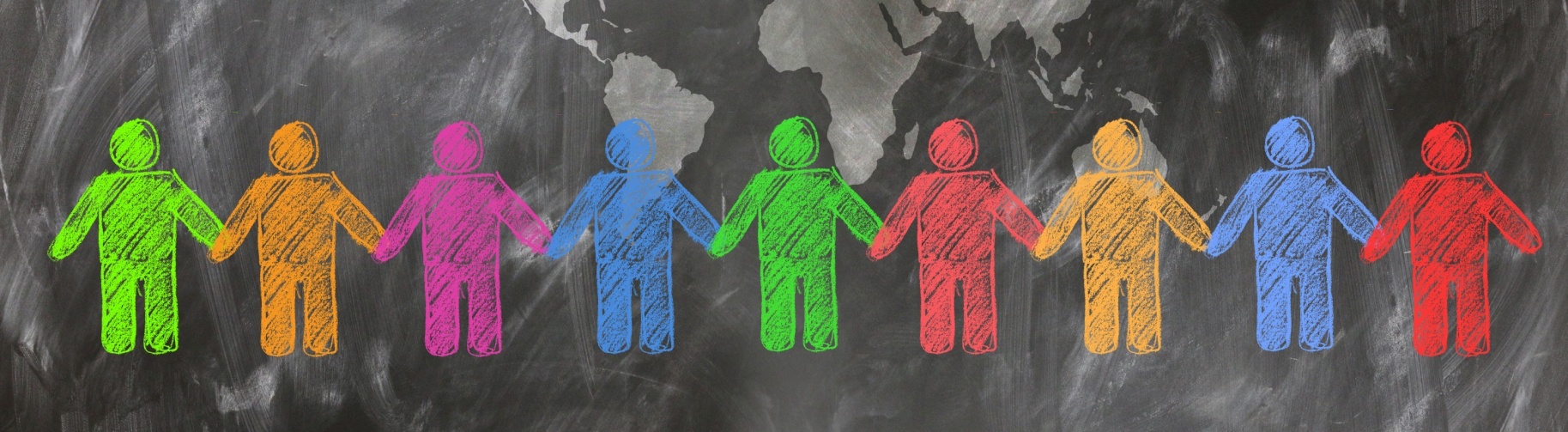 La première étape consiste à se demander à quoi va servir votre site internet. Quel est l’objectif de mon site ? A quoi va-t-il nous servir ? Par exemple : présenter l’association, faire connaitre et attirer du monde à ses activités, communiquer avec ses membres, accroitre sa notoriété, attirer des membres/clients, récolter des dons ou des subventions. A qui s’adressera-t-il ? Quel intérêt pour les internautes qui vont le visiter ? Comment les internautes vont-ils découvrir le site ? Est-il destiné aux membres ? Aux parties prenantes, partenaires et pouvoirs publics ? Aux (futurs) utilisateurs de vos services ? Les internautes connaissent-ils déjà l’association ou pas encore ?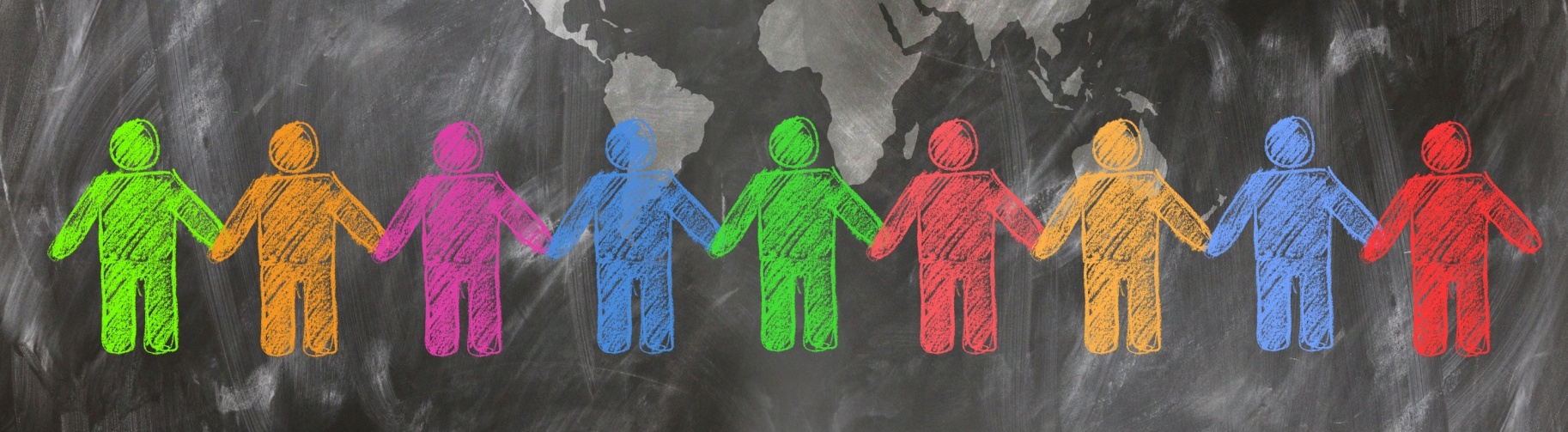 Il s’agit ensuite d’identifier les ressources disponibles pour choisir une solution adaptée aux besoins actuels et futurs de votre association.De quelles compétences disposons-nous dans l’équipe ?Aucune connaissance en informatique ? A l’aise avec les outils grands publics comme Word, emails, Facebook ? Ou peut-être avez-vous un graphiste ou un informaticien ? Quel est le timing ? Quel temps disponible pour le construire et pour le mettre à jour ? Quel est mon budget ? Le budget d’un site peut varier de 30€ à plus de 10.000€ pour des sites e-commerces personnalisés. Vous trouverez des ordres de grandeur de budget en fonction des solutions choisies dans la section 4.Rentrons dans le vif du sujet du site : fonctionnalités, contenu, menu et design !De quelles fonctionnalités avez-vous besoin ? Cochez ce qui vous semble pertinent pour votre association Blog / news / actualités 				 Calendrier	 Administration pour gérer et éditer le site		 Newsletter Formulaires (de contact, d’inscription)			 Statistiques (Google Analytics) Liens vers réseaux sociaux				 Diaporama sur la page d’accueil Protection de contenu par mot de passe 		 Boutique en ligne	 Constructeur de page				 Galerie photo Dons en ligne	Quel contenu avez-vous déjà à disposition ? Soit tout ce que vous ne devrez pas écrire à nouveau. Pensez aux photos, flyers, fiche de présentation, etc. que vous pourrez réutiliser.Quel sera le menu de votre site ? Quelles pages aller vous créer ? Un pied de page ?Pensez à l’arborescence de votre site en construisant le menu. Réfléchissez aux pages que vous aller créer et pensez comment les internautes vont naviguer. Choisissez un menu à 1 ou 2 niveaux. Réfléchissez aussi si vous souhaiter intégrer un pied de page avec des infos qui sont alors visibles sur toutes les pages (comme l’adresse ou un Facebook Liker par exemple). Comment sera le design de votre site ? Avez-vous déjà un logo, des couleurs ou une charte graphique ? Souhaitez-vous un design sur mesure ou bien pouvez choisir un thème/design parmi une galerie de thèmes existants ? Identifiez ici votre univers graphique.Quelle sera l’adresse de votre site ? Souhaitez-vous un nom de domaine propre comme www.monassociation.com ? Si oui, vérifiez s’il est disponible (sur notre site par exemple). Si vous optez pour une solution plus économique, vous pouvez avoir une adresse du type asso.alternaweb.org/monassociation. Vous avez fait l’inventaire de vos besoins et il va désormais falloir choisir une solution technique pour créer votre site. On peut distinguer 3 types de solutions : coder son site soi-même, utiliser un logiciel en ligne de création de site ou bien passer par une agence. Vous l’aurez compris, la solution dépend de vos ressources et des objectifs de votre site. Voici un tableau synthétique qui présente les avantages et inconvénients de chaque solution. Voici 3 outils pratiques qui vous seront bien utiles lors de la création de votre site.Les banques d’images et d’icones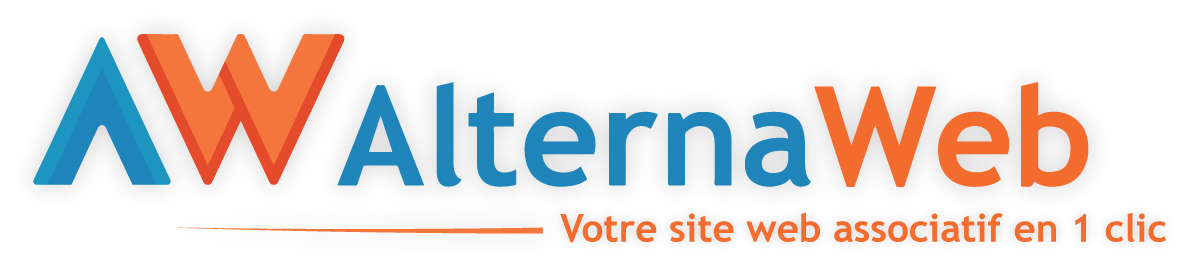 Rien de tel que de belles images et icones pour rendre votre site attractif. Découvrez 1 million d’images gratuites et libres de droitsur Pixabay, ou encore des icones de tous types sur The Noun Project.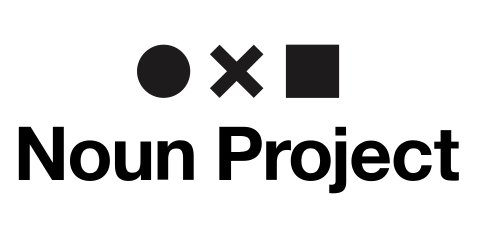 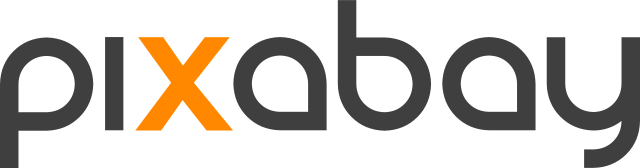 Palette de couleursLes palettes de couleurs vous permettent de choisir des couleursqui vont bien ensemble. Vous avez par exemple un logo bleu etvous il vous faut une couleur complémentaire ? La palette vous proposera des couleurs appropriées !Palette adobe : https://color.adobe.comPaletton : http://paletton.comModules de dons avec Paypal et DonoPaypal (France et Belgique) et Dono (Belgique uniquement) proposentdes modules de dons que vous pouvez très facilement intégrer sur votre site. Découvrez ces solutions : Paypal : https://www.paypal.com/fr/webapps/mpp/charityDono : https://www.dono.be/faq/online-giften-kostCoder soi-mêmeLogiciel decréation de siteAgencePrix30€ - 80€50€ - 250€1500€ - 10.000€Hébergement, mises à jour et maintenanceA faire soi-mêmeAutomatique / inclusFacturé par l’agenceAutonomie pour modifier son siteGrande autonomie (tant que le codeur est dans l’association)Grande autonomiePeu d’autonomieFacilitéDifficile(Compétences en programmation requises)Facile(Aucune compétence technique nécessaire)Très facileDesignSur mesure ou choix parmi une galerieChoix parmi une galerieSur mesureTemps2 mois1 semaine1 moisQualitéDépend du codeur ;-)Très bonneExcellenteMise en placeTrouver un codeurEssai gratuit en ligneRendez-vous avec des agences